Прокуратура Куйбышевского района г. Самары разъясняет: 
«Определены случаи, где можно будет использовать электронные трудовые книжки».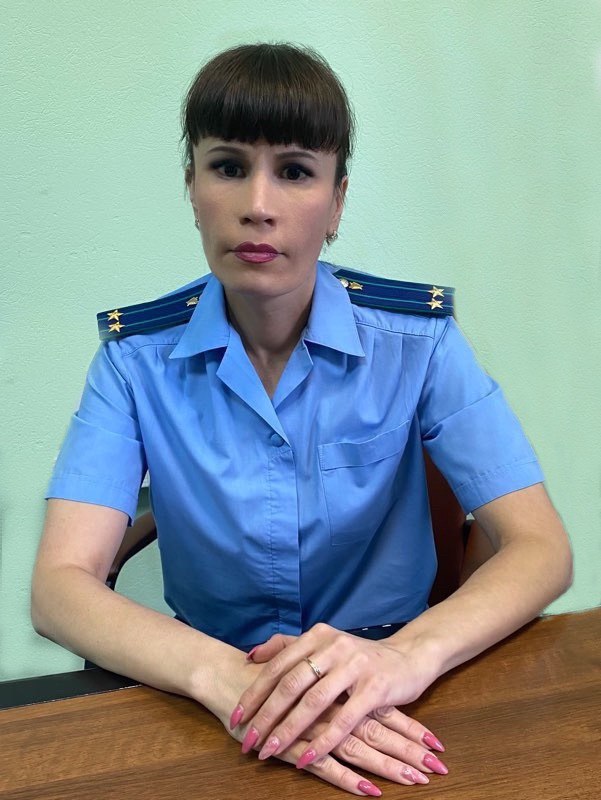 Комментирует данную ситуацию заместитель прокурор Куйбышевского района г. Самары Ольга Петина.Федеральным законом от 16 декабря 2019 г. № 439-ФЗ «О внесении изменений в Трудовой кодекс Российской Федерации в части формирования сведений о трудовой деятельности в электронном виде», установлена возможность ведения информации о трудовой деятельности в электронном виде. Изменения вступили в законную силу с 1 января 2020г.Постановлением Правительства РФ от 10.07.2020 № 1017 «О внесении изменений в некоторые акты Правительства Российской Федерации в связи с принятием Федерального закона «О внесении изменений в Трудовой кодекс Российской Федерации в части формирования сведений о трудовой деятельности в электронном виде» утверждены изменения в 55 федеральных актов, благодаря которым электронные трудовые книжки можно будет использовать вместо бумажных в различных ситуациях.Так, использовать сведения о трудовой деятельности в электронном виде можно будет, в частности для:определения непрерывного трудового стажа для начисления дополнительного вознаграждения за выслугу лет;назначения ежемесячного пожизненного содержания;оформления компенсации расходов на оплату жилых помещений, отопления и освещения педагогическим работникам, руководителям, заместителям руководителей, руководителям структурных подразделений и их заместителям, состоящим в штате по основному месту работы в федеральных государственных образовательных организациях, проживающим и работающим в сельских населенных пунктах, рабочих поселках (поселках городского типа);оформления компенсации расходов, связанных с переездом из районов Крайнего Севера и приравненных к ним местностей, лицам, являющимся получателями страховых пенсий и (или) пенсий по государственному пенсионному обеспечению, и членам их семей; оформления компенсации свидетелям по гражданским и административным делам; подтверждения соответствия участника дополнительным требованиям при закупках - для заполнения сообщения о заключении трудового либо гражданско-правового договора с бывшим государственным или муниципальным служащим в части информации о должности, которую он ранее замещал.Постановление Правительства об утверждении изменений, вступило в законную силу с 18.07.2020.07.09.2020